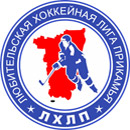  "Любительская хоккейная лига Прикамья" Кубок “Любительской хоккейной лиги Прикамья”Заявка на матчПодпись руководителя команды:			___________ / ______________ /							                                          расшифровка
Дата заполнения: 		___________Полное названиеХоккейный клуб «Победа»НазваниеХК «Победа»ТренерСезон2017-2018АдминистраторХанин В.М.  № п/пФ.И.О.АмплуаВр, Зщ, Нп№
игрока в заявкеОтм.
К, АОтметка игрока на игру (с номером)1Ханин ВладиславВр392Лобанов НиколайВр353Адамов ВладимирНп884Белоусов АнатолийНп775Белых ВалерийНп996Бурдин КонстантинНп117Быстров ДмитрийНп158Васильев ИгорьНп279Виноградов ВасилийЗщ1610Гергерт МихаилНп2811Гусев ЕвгенийНп1712Демидов АнтонЗщ813Ильин ДанилНп3А14Кузнецов ВладиславНп8715Лебедев АртёмЗщ9216Леготкин ДмитрийЗщ1217Лекомцев Артём АлександровичНп18Лозинский Денис19Манылов ДмитрийНп5К20Наумов Станислав21Першин СергейЗщ3222Рахимзянов МирхатНп3323Родин СергейЗщ14А24Савельев МихаилНп25Токарев Филипп НиколаевичНп2